REMINDERS FOR THE SERVICE:There is still no singing but (quiet) responses are now allowed.Please wear your masks.Every other pew is being used to maintain social distancing.No procession or recession by priest.The Offering collection plate will not be passed around during the service. It is in the back of church. Please try to place your offering there before the service or at the end if you missed it.Communion will be bread only. It will be given closer to the pews. Single file down the aisle and exit to the left or right to walk back to your seat. *All are welcome to go up for communion or a blessing. Christians receive the Eucharist to fully embody the covenant relationship created in Baptism.  If you are not yet baptized, cross your arms over your chest and you will receive a grace-filled blessing.No contact during the peace (just turn and acknowledge each other with a bow, wave, etc.)Open air gatherings for refreshments are now allowed with limitations.If you are feeling sick or feverish, please stay home.READINGS FOR TODAY: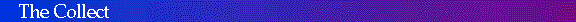 Grant us, Lord, not to be anxious about earthly things, but to love things heavenly; and even now, while we are placed among things that are passing away, to hold fast to those that shall endure; through Jesus Christ our Lord, who lives and reigns with you and the Holy Spirit, one God, for ever and ever. Amen.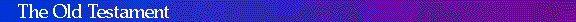 Proverbs 31:10-31A capable wife who can find?
She is far more precious than jewels.The heart of her husband trusts in her,
and he will have no lack of gain.She does him good, and not harm,
all the days of her life.She seeks wool and flax,
and works with willing hands.She is like the ships of the merchant,
she brings her food from far away.She rises while it is still night
and provides food for her household
and tasks for her servant-girls.She considers a field and buys it;
with the fruit of her hands she plants a vineyard.She girds herself with strength,
and makes her arms strong.She perceives that her merchandise is profitable.
Her lamp does not go out at night.She puts her hands to the distaff,
and her hands hold the spindle.She opens her hand to the poor,
and reaches out her hands to the needy.She is not afraid for her household when it snows,
for all her household are clothed in crimson.She makes herself coverings;
her clothing is fine linen and purple.Her husband is known in the city gates,
taking his seat among the elders of the land.She makes linen garments and sells them;
she supplies the merchant with sashes.Strength and dignity are her clothing,
and she laughs at the time to come.She opens her mouth with wisdom,
and the teaching of kindness is on her tongue.She looks well to the ways of her household,
and does not eat the bread of idleness.Her children rise up and call her happy;
her husband too, and he praises her:“Many women have done excellently,
but you surpass them all.”Charm is deceitful, and beauty is vain,
but a woman who fears the Lord is to be praised.Give her a share in the fruit of her hands,
and let her works praise her in the city gates.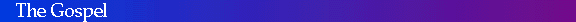 Mark 9:30-37Jesus and his disciples passed through Galilee. He did not want anyone to know it; for he was teaching his disciples, saying to them, “The Son of Man is to be betrayed into human hands, and they will kill him, and three days after being killed, he will rise again.” But they did not understand what he was saying and were afraid to ask him.Then they came to Capernaum; and when he was in the house he asked them, “What were you arguing about on the way?” But they were silent, for on the way they had argued with one another who was the greatest. He sat down, called the twelve, and said to them, “Whoever wants to be first must be last of all and servant of all.” Then he took a little child and put it among them; and taking it in his arms, he said to them, “Whoever welcomes one such child in my name welcomes me, and whoever welcomes me welcomes not me but the one who sent me.”Prayers of the People	Form III ask your prayers for God's people throughout the world;
for our Bishop(s) Bishop Curry & Bishop Fitzpatrick; for this gathering; and for all ministers and people.
Pray for the Church.SilenceI ask your prayers for peace; for goodwill among nations;
and for the well-being of all people.
Pray for justice and peace.SilenceI ask your prayers for the poor, the sick, the hungry, the
oppressed, and those in prison.
Pray for those in any need or trouble.SilenceI ask your prayers for all who seek God, or a deeper
knowledge of him.
Pray that they may find and be found by him.SilenceI ask your prayers for the departed.
Pray for those who have died.SilenceI ask your prayers for those on our prayer list.For the healing and care of: Ediza Tamura, Ralph Akutagawa, Bill Harada, Wayne Olivieri, Celine Niau Nelson, Jan Motoshige, Sumie Mizushima, Jonathan Lee, David Lee, Rei Hamano, Aki Shitagi & Janine LeGrande. For the birthday of: Darin ChunSilencePraise God for those in every generation in whom Christ has been honored.
Pray that we may have grace to glorify Christ in our own day.SilenceThe Priest adds the concluding Collect:Almighty and eternal God, ruler of all things in heaven and earth: Mercifully accept the prayers of your people, and strengthen us to do your will; through Jesus Christ our Lord. Amen.Announcements for September 19, 2021Welcome to Good Samaritan Church! We want to thank you for being with us today. Your presence is a gift to our community, and your prayers enhance our worship. We look forward to your return!  Please also hold the following people in your prayersDiocesan Cycle of Prayer: Retired Clergy:  The Rt. Rev. Donald Hart (Bishop) & Mrs. Elizabeth Hart; The Rev. Dale Hathaway (Priest) & Mrs. Mary Pat Hathaway; The Rev. Jodene S. Hawkins (Priest) & Mr. Kit Hawkins; The Rev. Gaylord Hitchcock (Priest) & Mr. John Whitlock; The Rev. Dcn. Leonard Howard (Deacon) & Mrs. Marilyn Howard.Announcements (new)Good Samaritan Service via Zoom:We continue to test showing our service via Zoom.Time: Sep 19, 2021 09:30 AM HawaiiJoin Zoom Meetinghttps://us02web.zoom.us/j/81299027949?pwd=VkowWUFZRDFzRU9pbmRmbGwycmRFQT09Meeting ID: 812 9902 7949Passcode: goodsamBishop’s Committee Meeting Next Week Sunday:Meeting next week Sunday, September 26 after the church service at 10:15am. Those that are present, can meet in the pavilion. Other members that are at home, can zoom in if they are able to.Time: Sep 26, 2021 10:15 AM HawaiiJoin Zoom Meetinghttps://us02web.zoom.us/j/84098072627?pwd=N3pEQXNQOG55MVlIWGt5RFErSGV6UT09Meeting ID: 840 9807 2627Passcode: goodsamSeason of Creation: September 1 - October 4﻿The Season of Creation is the annual Christian celebration of prayer and action for our common home. Together, the ecumenical family around the world unites to pray, protect, and advocate for God’s creation.During the 2021 Season of Creation, from 1 September through 4 October, hundreds of thousands of Christians will be uniting around the theme, “A home for all? Renewing the Oikos of God.” Join us! Visit the Season of Creation website https://seasonofcreation.org/Announcements (repeat)Japanese Convocation Conference 2021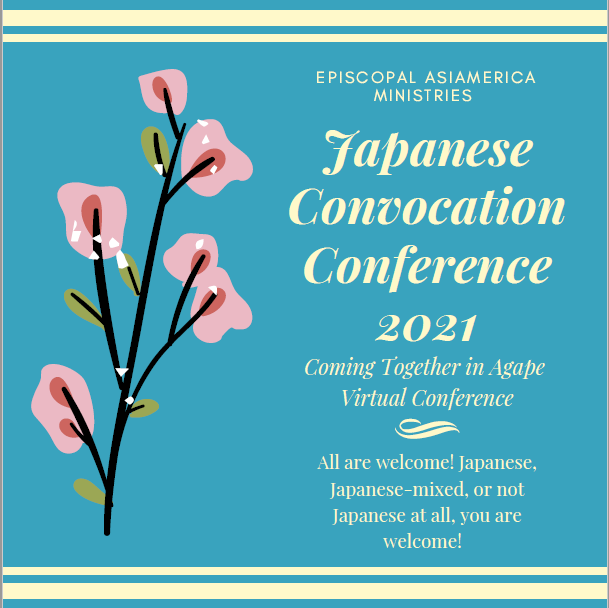 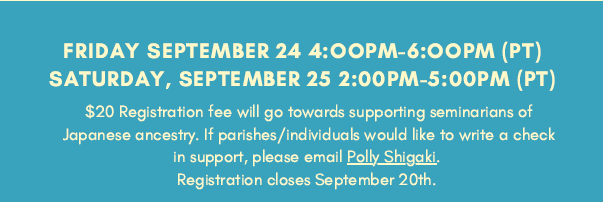 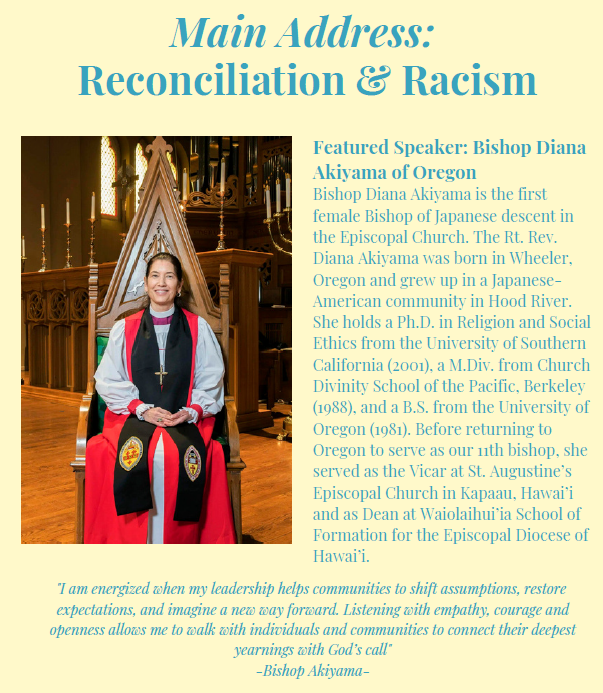 Time to give generously to Episcopal Relief & Development (ERD): My dear Siblings in Christ Jesus, In this time when people have been devastated by hurricanes, fires and earth quakes, we are called upon to give generously to Episcopal Relief & Development .  Episcopal Relief & Development is the compassionate response of The Episcopal Church to human suffering in the world. Hearing God’s call to seek and serve Christ in all persons and to respect the dignity of every human being, Episcopal Relief & Development serves to bring together the generosity of Episcopalians and others with the needs of the world. Episcopal Relief & Development faithfully administers the funds that it receives from the church and raises from other sources. It provides relief in times of disaster and promotes sustainable development by identifying and addressing the root causes of suffering. For over 80 years, Episcopal Relief & Development has been working together with supporters and partners for lasting change around the world. Each year the organization facilitates healthier, more fulfilling lives for more than 3 million people struggling with hunger, poverty, disaster and disease. Inspired by Jesus’ words in Matthew 25, Episcopal Relief & Development leverages the expertise and resources of Anglican and other partners to deliver measurable and sustainable change in three signature program areas: Women, Children and Climate. I call on all Episcopalians in Hawaiʻi and Micronesia to donate to Episcopal Relief & Development today.  I further hope our churches will share this information at all services, in newsletters/e-news, and on websites with renewed vigor throughout September and the rest of 2021.  In addition, Episcopal Relief & Development has provided Prayers for Those Affected by Disaster. Please be generous! Your Brother in Christ Jesus,+Bob The Right Reverend Robert L. FitzpatrickHE EPISCOPAL CHURCH, THE DELTA SURGE, AND THE GOVERNOR’S EXECUTIVE ORDER NO. 21-05 (Statewide Limits for Social Gatherings, Restaurants, Bars, and Social Establishments):If each congregation is following the Diocesan Customary in the time of Pandemic, we should be in compliance and no major adjustments are needed (please review the Customary). I direct that Episcopal Churches should reasonably be considered under the category of “Restaurants, Bars, and Social Establishments” in the Executive Order (there are exceptions for churches and special events). In this Diocese of Hawaiʻi, we must ensure no more than 50% capacity in our worship spaces. With the six foot social distancing requirement already in place that should not be a problem. Again, outdoor worship with masks and social distancing is the ideal. 53rd Annual Meeting of the Convention will be Online:See letter from the Bishop below. For more information and to stay informed, visit theConvention webpage. Our attendees will be: Vicar Rev. Malcolm Hee, and delegatesFaye Hee, Deb Nishihira, and Faith Ichida.REGISTER NOW! EDUCATION DAY: RECONCILIATION:The Diocese's Reconciliation Task Force will be hosting this year's Education Day being held on Friday, October 22. The theme is on Reconciliation, and will feature guest speakers, Jonathan Okamura, PhD., Professor Emeritus from the University of Hawai'i, and Akiemi Glenn, PhD., founder and executive director of the Pōpolo Project. The event is free and will be live-streamed, but all attendees, whether in-person or online, must register. For more information about Education Day and to register, visit the Diocese website.News from the Diocesan Creation Care and Environmental Justice Task Force:The Creation Care and Environmental Justice Task Force is currently working on worship plans for this year's Season of Creation, which takes place September through October. For information about this global and ecumenical work, see www.seasonofcreation.org. If you would like to help in planning this worship event, please contact either the Rev. Jenn Latham or Vicar Bree Lloyd.The Task Force is also excited to learn what you are doing or what resources you have available for creation care and environmental justice! We have begun compiling an informational picture of the overall creation care and environmental justice work of each of the churches in the diocese and in other statewide conferences (i.e. asset-mapping). This includes advocates connected to our churches who are working at local and state levels. The purpose for this asset-mapping is to strengthen our network, our awareness of each other's work, and our ability to match needs with resources. You are welcome to contact us and share your work with us. We will be calling you at each of our faith communities. Anyone who is interested in helping with these conversations and/or putting together this asset map, please contact Jenn or Bree.No refreshments after the service:Due to the rise in COVID cases on Oahu, we are again being directed to suspend coffeehour/refreshments after the service. I will let everyone know when it can resume.COVID-19 UPDATES: Church Vaccination SitesThe following church in the Diocese is now serving as a site for the public to receive COVID-19 vaccinations. To find a location near you, visit the State's COVID-19 website.ST. ELIZABETH'S, HONOLULU (In Shim Hall)Ongoing every Wednesday1:00 PM - 4:00 PMReservations required: Call (808) 913-1364Address: 720 North King Street, HonoluluChurch Office: (808) 845-2112Note: In collaboration with We Are Oceania (WAO) and the Kalihi Palama Health CenterHawai’i Department of Health: COVID-19 Info and Resource Page: Be sure to visit the State of Hawai'i COVID-19 website for the latest up-to-date information including vaccinations, travel, news, rules, and more, including links to each county's regulations. Click on the link below to go there now.Update & Communication with Jan Motoshige: Jan said that she’s doing fine. She will start going to Central Union Daycare 2x a week. She is able to walk with a walker and counts her blessings. She thanks everyone for their support and love! Per Jan’s daughter, Joni, to connect with her Mom, please feel free to: • Call her on her cell (808-349-6435) • Email her (moto1990@me.com) • Write to her (1990 Alaeloa Street; Honolulu, Hawaii 96821)September 19, 2021 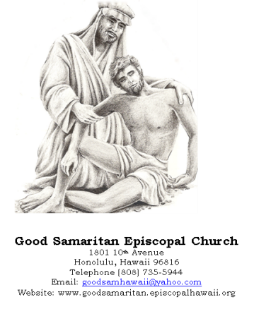 Seventeenth Sunday after PentecostWeekly AnnouncementsGood Samaritan Episcopal Church, 1801 Tenth Avenue, Honolulu, HI 96816(808)735-5944, goodsamhawaii@yahoo.comGood Samaritan is an open and inclusive community, all are welcome. New ʻŌlelo Hawaiʻi ClassesFree ʻŌlelo Hawaiʻi classes are starting Tuesday, October 5, 2021, on Zoom, under the tutelage of Kumu Kū Souza (ʻIolani School).We are continuing this endeavor to not only facilitate better knowledge and familiarity with the language, but also because, as the Bishop often mentions, “language bears culture.” Last year’s session was only open to clergy, and those interested can continue their studies with a “Session II”. This year’s “Session I” is open to all members of the Diocese of Hawaiʻi (clergy and lay).Tuesdays, starting October 5, 2021, planned ending March 29, 20225:00-5:45pm Session I (first-time students)6:00-6:34pm Session II (continuing students)For more information, or to sign up, please contact Cn. Sandy Graham. Space is limited (particularly for Session I).Pandemic Resource for ChildrenThe Liturgical Advisory Committee (LAC) of the Church of Ireland has published a resource for use in the Church to help children to reflect on their experiences of the pandemic. The resource, entitled A Service of Lamentation and Hope in the Context of a Pandemic Experience, centers around the themes of lament and hope and is available at https://www.ireland.anglican.org/prayer-worship/book-of-common-prayer/liturgies-for-use-during-the-pandemic/a-service-of-lamentation-and-hope.This resource has been prepared in such a way that it may be used as an all–age service in a parish context, in a school setting, or with a Sunday School or Sunday Club. It is intended to help create space for the whole Church to acknowledge the losses that everyone within our communities, including children, have endured over the past months. Suggestions for creative and experiential prayer around the themes of lament, hope, and renewal are included, and may be adapted as needed to suit particular local contexts.Thank You to Our Worship Team!September 19, 2021Thank You to Our Worship Team!September 19, 2021Clergy:Rev. Malcolm Keleawe HeeMusic:Eileen UchimaAltar Guild:      Deb NishihiraFlowers:Lori – Darin’s BirthdayLector/Acolyte:Gavin NishihiraCounters:          Chris Omuro & Pat LumLooking AheadNext Week Sunday –September 26, 2021Looking AheadNext Week Sunday –September 26, 2021Clergy:Rev. Malcolm Keleawe HeeMusic:Eileen UchimaAltar Guild:      Betsy HataFlowers:HataLector/Acolyte:Gavin NishihiraCounters:          Jessica Lum & Melissa Morinishi